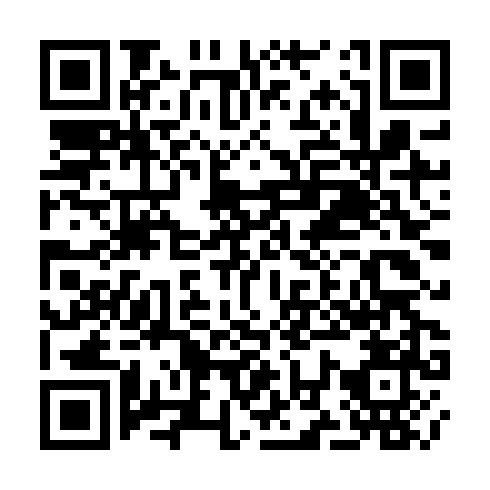 Ramadan times for Longchamp-sur-Aujon, FranceMon 11 Mar 2024 - Wed 10 Apr 2024High Latitude Method: Angle Based RulePrayer Calculation Method: Islamic Organisations Union of FranceAsar Calculation Method: ShafiPrayer times provided by https://www.salahtimes.comDateDayFajrSuhurSunriseDhuhrAsrIftarMaghribIsha11Mon5:545:547:0112:514:016:416:417:4812Tue5:525:526:5912:504:026:426:427:4913Wed5:505:506:5712:504:036:446:447:5114Thu5:485:486:5512:504:046:456:457:5215Fri5:465:466:5312:494:056:476:477:5416Sat5:445:446:5112:494:066:486:487:5517Sun5:425:426:4912:494:076:506:507:5718Mon5:405:406:4712:494:076:516:517:5919Tue5:375:376:4512:484:086:536:538:0020Wed5:355:356:4312:484:096:546:548:0221Thu5:335:336:4112:484:106:556:558:0322Fri5:315:316:3912:474:116:576:578:0523Sat5:295:296:3712:474:126:586:588:0624Sun5:275:276:3512:474:137:007:008:0825Mon5:245:246:3312:464:137:017:018:1026Tue5:225:226:3112:464:147:037:038:1127Wed5:205:206:2812:464:157:047:048:1328Thu5:185:186:2612:464:167:067:068:1429Fri5:165:166:2412:454:167:077:078:1630Sat5:135:136:2212:454:177:097:098:1831Sun6:116:117:201:455:188:108:109:191Mon6:096:097:181:445:198:118:119:212Tue6:076:077:161:445:198:138:139:233Wed6:046:047:141:445:208:148:149:244Thu6:026:027:121:445:218:168:169:265Fri6:006:007:101:435:228:178:179:286Sat5:585:587:081:435:228:198:199:297Sun5:555:557:061:435:238:208:209:318Mon5:535:537:041:425:248:228:229:339Tue5:515:517:021:425:248:238:239:3410Wed5:495:497:001:425:258:258:259:36